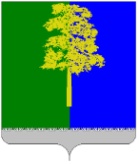 Муниципальное образование Кондинский районХанты-Мансийского автономного округа – ЮгрыАДМИНИСТРАЦИЯ КОНДИНСКОГО РАЙОНАРАСПОРЯЖЕНИЕВ целях приведения в соответствие с методическими рекомендациями по публикации открытых данных: 1. Внести в распоряжение администрации Кондинского района                        от 02 октября 2013 года № 574-р «Об утверждении перечня общедоступной информации о деятельности администрации Кондинского района, размещаемой в информационно-телекоммуникационной сети «Интернет» в форме открытых данных» следующее изменение:Приложение к распоряжению изложить в новой редакции (приложение).2. Распоряжение разместить на официальном сайте органов местного самоуправления Кондинского района Ханты-Мансийского автономного                  округа – Югры.кд/Банк документов/Распоряжения 2023Приложение к распоряжению администрации районаот 26.07.2023 № 422-рПеречень общедоступной информации о деятельности администрации Кондинского района, размещаемой в информационно-телекоммуникационной сети «Интернет» в форме открытых данныхот 26 июля 2023 года№ 422-рпгт. МеждуреченскийО внесении изменения в распоряжениеадминистрации Кондинского районаот 02 октября 2013 года № 574-р«Об утверждении перечня общедоступной информации о деятельности администрации Кондинского района, размещаемой в информационно-телекоммуникационной сети «Интернет» в форме открытых данных»Глава районаА.А. Мухин№ п/пНабор открытых данныхСтруктураСтруктурное подразделение - владелец набора открытых данныхПериодичность обновления1.Телефонный справочник органов местного самоуправления Кондинского района№ п/пКомитет по информационным технологиям и связи администрации Кондинского районаЕжемесячно1.Телефонный справочник органов местного самоуправления Кондинского районаФ.И.О.Комитет по информационным технологиям и связи администрации Кондинского районаЕжемесячно1.Телефонный справочник органов местного самоуправления Кондинского районаДолжностьКомитет по информационным технологиям и связи администрации Кондинского районаЕжемесячно1.Телефонный справочник органов местного самоуправления Кондинского районаНаименование органа АдминистрацииКомитет по информационным технологиям и связи администрации Кондинского районаЕжемесячно1.Телефонный справочник органов местного самоуправления Кондинского районаУправление/ОтделКомитет по информационным технологиям и связи администрации Кондинского районаЕжемесячно1.Телефонный справочник органов местного самоуправления Кондинского районаКонтактный телефонКомитет по информационным технологиям и связи администрации Кондинского районаЕжемесячно1.Телефонный справочник органов местного самоуправления Кондинского районаКабинетКомитет по информационным технологиям и связи администрации Кондинского районаЕжемесячно1.Телефонный справочник органов местного самоуправления Кондинского районаE-mailКомитет по информационным технологиям и связи администрации Кондинского районаЕжемесячно1.Телефонный справочник органов местного самоуправления Кондинского районаСайтКомитет по информационным технологиям и связи администрации Кондинского районаЕжемесячно1.Телефонный справочник органов местного самоуправления Кондинского районаНаселенный пунктКомитет по информационным технологиям и связи администрации Кондинского районаЕжемесячно1.Телефонный справочник органов местного самоуправления Кондинского районаУлицаКомитет по информационным технологиям и связи администрации Кондинского районаЕжемесячно1.Телефонный справочник органов местного самоуправления Кондинского районаДомКомитет по информационным технологиям и связи администрации Кондинского районаЕжемесячно1.Телефонный справочник органов местного самоуправления Кондинского районаНаименование геообъектаКомитет по информационным технологиям и связи администрации Кондинского районаЕжемесячно1.Телефонный справочник органов местного самоуправления Кондинского районаДоступность для маломобильных групп населенияКомитет по информационным технологиям и связи администрации Кондинского районаЕжемесячно2.Справочник сотрудников, предоставляющих государственные услуги и муниципальные услуги администрацией Кондинского района№Комитет по информационным технологиям и связи администрации Кондинского районаЕжеквартально2.Справочник сотрудников, предоставляющих государственные услуги и муниципальные услуги администрацией Кондинского районаФ.И.О.Комитет по информационным технологиям и связи администрации Кондинского районаЕжеквартально2.Справочник сотрудников, предоставляющих государственные услуги и муниципальные услуги администрацией Кондинского районаДолжность Комитет по информационным технологиям и связи администрации Кондинского районаЕжеквартально2.Справочник сотрудников, предоставляющих государственные услуги и муниципальные услуги администрацией Кондинского районаНаименование органа АдминистрацииКомитет по информационным технологиям и связи администрации Кондинского районаЕжеквартально2.Справочник сотрудников, предоставляющих государственные услуги и муниципальные услуги администрацией Кондинского районаУправление/ОтделКомитет по информационным технологиям и связи администрации Кондинского районаЕжеквартально2.Справочник сотрудников, предоставляющих государственные услуги и муниципальные услуги администрацией Кондинского районаКонтактный телефон Комитет по информационным технологиям и связи администрации Кондинского районаЕжеквартально2.Справочник сотрудников, предоставляющих государственные услуги и муниципальные услуги администрацией Кондинского районаE-mailКомитет по информационным технологиям и связи администрации Кондинского районаЕжеквартально2.Справочник сотрудников, предоставляющих государственные услуги и муниципальные услуги администрацией Кондинского районаСайтКомитет по информационным технологиям и связи администрации Кондинского районаЕжеквартально2.Справочник сотрудников, предоставляющих государственные услуги и муниципальные услуги администрацией Кондинского районаНаселенный пунктКомитет по информационным технологиям и связи администрации Кондинского районаЕжеквартально2.Справочник сотрудников, предоставляющих государственные услуги и муниципальные услуги администрацией Кондинского районаулицаКомитет по информационным технологиям и связи администрации Кондинского районаЕжеквартально2.Справочник сотрудников, предоставляющих государственные услуги и муниципальные услуги администрацией Кондинского районаДомКомитет по информационным технологиям и связи администрации Кондинского районаЕжеквартально2.Справочник сотрудников, предоставляющих государственные услуги и муниципальные услуги администрацией Кондинского районаНаименование геообъектаКомитет по информационным технологиям и связи администрации Кондинского районаЕжеквартально2.Справочник сотрудников, предоставляющих государственные услуги и муниципальные услуги администрацией Кондинского районаДоступность для маломобильных групп населенияКомитет по информационным технологиям и связи администрации Кондинского районаЕжеквартально3.Меры финансовой поддержки субъектов малого и среднего предпринимательстваОрганизация, предоставляющая меру поддержкиКомитет несырьевого сектора экономики и поддержки предпринимательства администрации Кондинского районаЕжегодно3.Меры финансовой поддержки субъектов малого и среднего предпринимательстваВиды меры поддержкиКомитет несырьевого сектора экономики и поддержки предпринимательства администрации Кондинского районаЕжегодно3.Меры финансовой поддержки субъектов малого и среднего предпринимательстваНаименование меры поддержкиКомитет несырьевого сектора экономики и поддержки предпринимательства администрации Кондинского районаЕжегодно3.Меры финансовой поддержки субъектов малого и среднего предпринимательстваЖизненная ситуацияКомитет несырьевого сектора экономики и поддержки предпринимательства администрации Кондинского районаЕжегодно3.Меры финансовой поддержки субъектов малого и среднего предпринимательстваПолучатели поддержкиКомитет несырьевого сектора экономики и поддержки предпринимательства администрации Кондинского районаЕжегодно3.Меры финансовой поддержки субъектов малого и среднего предпринимательстваОписание программыКомитет несырьевого сектора экономики и поддержки предпринимательства администрации Кондинского районаЕжегодно3.Меры финансовой поддержки субъектов малого и среднего предпринимательстваМесто регистрации заявителяКомитет несырьевого сектора экономики и поддержки предпринимательства администрации Кондинского районаЕжегодно3.Меры финансовой поддержки субъектов малого и среднего предпринимательстваУсловия поручения поддержкиКомитет несырьевого сектора экономики и поддержки предпринимательства администрации Кондинского районаЕжегодно3.Меры финансовой поддержки субъектов малого и среднего предпринимательстваВиды деятельностиКомитет несырьевого сектора экономики и поддержки предпринимательства администрации Кондинского районаЕжегодно3.Меры финансовой поддержки субъектов малого и среднего предпринимательстваРазмер финансовой поддержки и вознаграждения ФондаКомитет несырьевого сектора экономики и поддержки предпринимательства администрации Кондинского районаЕжегодно3.Меры финансовой поддержки субъектов малого и среднего предпринимательстваПеречень документов, предоставляемых заявителемКомитет несырьевого сектора экономики и поддержки предпринимательства администрации Кондинского районаЕжегодно3.Меры финансовой поддержки субъектов малого и среднего предпринимательстваСрок получения поддержкиКомитет несырьевого сектора экономики и поддержки предпринимательства администрации Кондинского районаЕжегодно3.Меры финансовой поддержки субъектов малого и среднего предпринимательстваДата приема документовКомитет несырьевого сектора экономики и поддержки предпринимательства администрации Кондинского районаЕжегодно3.Меры финансовой поддержки субъектов малого и среднего предпринимательстваКонтакты для дополнительной информацииКомитет несырьевого сектора экономики и поддержки предпринимательства администрации Кондинского районаЕжегодно3.Меры финансовой поддержки субъектов малого и среднего предпринимательстваВозраст компанииКомитет несырьевого сектора экономики и поддержки предпринимательства администрации Кондинского районаЕжегодно4.Информация о пешеходных переходах Кондинского района№ п/пКомитет несырьевого сектора экономики и поддержки предпринимательства администрации Кондинского районаЕжегодно4.Информация о пешеходных переходах Кондинского районаГородской округ, муниципальный районКомитет несырьевого сектора экономики и поддержки предпринимательства администрации Кондинского районаЕжегодно4.Информация о пешеходных переходах Кондинского районаАдрес (с указанием населенного пункта)Комитет несырьевого сектора экономики и поддержки предпринимательства администрации Кондинского районаЕжегодно4.Информация о пешеходных переходах Кондинского районаНаименование школы, детского садаКомитет несырьевого сектора экономики и поддержки предпринимательства администрации Кондинского районаЕжегодно4.Информация о пешеходных переходах Кондинского районаКоординаты. Начальная точка (широта)Комитет несырьевого сектора экономики и поддержки предпринимательства администрации Кондинского районаЕжегодно4.Информация о пешеходных переходах Кондинского районаКоординаты. Начальная точка (долгота)Комитет несырьевого сектора экономики и поддержки предпринимательства администрации Кондинского районаЕжегодно4.Информация о пешеходных переходах Кондинского районаКоординаты. Конечая точка (широта)Комитет несырьевого сектора экономики и поддержки предпринимательства администрации Кондинского районаЕжегодно4.Информация о пешеходных переходах Кондинского районаКоординаты. Конечная точка (долгота)Комитет несырьевого сектора экономики и поддержки предпринимательства администрации Кондинского районаЕжегодно5.Реестр искусственных дорожных неровностей по городскому поселению МеждуреченскийСубъект Российской ФедерацииКомитет несырьевого сектора экономики и поддержки предпринимательства администрации Кондинского районаЕжегодно5.Реестр искусственных дорожных неровностей по городскому поселению МеждуреченскийМуниципальное образование/районКомитет несырьевого сектора экономики и поддержки предпринимательства администрации Кондинского районаЕжегодно5.Реестр искусственных дорожных неровностей по городскому поселению МеждуреченскийТип искусственной неровностиКомитет несырьевого сектора экономики и поддержки предпринимательства администрации Кондинского районаЕжегодно5.Реестр искусственных дорожных неровностей по городскому поселению МеждуреченскийАдрес местоположенияКомитет несырьевого сектора экономики и поддержки предпринимательства администрации Кондинского районаЕжегодно5.Реестр искусственных дорожных неровностей по городскому поселению МеждуреченскийТип материалаКомитет несырьевого сектора экономики и поддержки предпринимательства администрации Кондинского районаЕжегодно5.Реестр искусственных дорожных неровностей по городскому поселению МеждуреченскийКоордината WGS-84 (широта)Комитет несырьевого сектора экономики и поддержки предпринимательства администрации Кондинского районаЕжегодно5.Реестр искусственных дорожных неровностей по городскому поселению МеждуреченскийКоордината WGS-84 (долгота)Комитет несырьевого сектора экономики и поддержки предпринимательства администрации Кондинского районаЕжегодно6.Перечень дорожных специализированных предприятий и организаций, осуществляющих содержание улично-дорожной сетиСубъект Российской ФедерацииКомитет несырьевого сектора экономики и поддержки предпринимательства администрации Кондинского районаЕжегодно6.Перечень дорожных специализированных предприятий и организаций, осуществляющих содержание улично-дорожной сетиМуниципальное образованиеКомитет несырьевого сектора экономики и поддержки предпринимательства администрации Кондинского районаЕжегодно6.Перечень дорожных специализированных предприятий и организаций, осуществляющих содержание улично-дорожной сетиНазвание организацииКомитет несырьевого сектора экономики и поддержки предпринимательства администрации Кондинского районаЕжегодно6.Перечень дорожных специализированных предприятий и организаций, осуществляющих содержание улично-дорожной сетиЮридический адресКомитет несырьевого сектора экономики и поддержки предпринимательства администрации Кондинского районаЕжегодно6.Перечень дорожных специализированных предприятий и организаций, осуществляющих содержание улично-дорожной сетиФактический адресКомитет несырьевого сектора экономики и поддержки предпринимательства администрации Кондинского районаЕжегодно6.Перечень дорожных специализированных предприятий и организаций, осуществляющих содержание улично-дорожной сетиИННКомитет несырьевого сектора экономики и поддержки предпринимательства администрации Кондинского районаЕжегодно6.Перечень дорожных специализированных предприятий и организаций, осуществляющих содержание улично-дорожной сетиКППКомитет несырьевого сектора экономики и поддержки предпринимательства администрации Кондинского районаЕжегодно6.Перечень дорожных специализированных предприятий и организаций, осуществляющих содержание улично-дорожной сетиОГРНКомитет несырьевого сектора экономики и поддержки предпринимательства администрации Кондинского районаЕжегодно6.Перечень дорожных специализированных предприятий и организаций, осуществляющих содержание улично-дорожной сетиФ.И.О. руководителяКомитет несырьевого сектора экономики и поддержки предпринимательства администрации Кондинского районаЕжегодно6.Перечень дорожных специализированных предприятий и организаций, осуществляющих содержание улично-дорожной сетиТелефонКомитет несырьевого сектора экономики и поддержки предпринимательства администрации Кондинского районаЕжегодно6.Перечень дорожных специализированных предприятий и организаций, осуществляющих содержание улично-дорожной сетиГрафик работыКомитет несырьевого сектора экономики и поддержки предпринимательства администрации Кондинского районаЕжегодно6.Перечень дорожных специализированных предприятий и организаций, осуществляющих содержание улично-дорожной сетиСайтКомитет несырьевого сектора экономики и поддержки предпринимательства администрации Кондинского районаЕжегодно7.Реестр маршрутов и тарифов проезда в общественном транспорте по Кондинскому районуСубъект Российской ФедерацииКомитет несырьевого сектора экономики и поддержки предпринимательства администрации Кондинского районаЕжегодно7.Реестр маршрутов и тарифов проезда в общественном транспорте по Кондинскому районуМуниципальное образование/ районКомитет несырьевого сектора экономики и поддержки предпринимательства администрации Кондинского районаЕжегодно7.Реестр маршрутов и тарифов проезда в общественном транспорте по Кондинскому районуРегистрационный номер маршрутаКомитет несырьевого сектора экономики и поддержки предпринимательства администрации Кондинского районаЕжегодно7.Реестр маршрутов и тарифов проезда в общественном транспорте по Кондинскому районуОписание маршрута движенияКомитет несырьевого сектора экономики и поддержки предпринимательства администрации Кондинского районаЕжегодно7.Реестр маршрутов и тарифов проезда в общественном транспорте по Кондинскому районуКоординаты WGS-84 (широта)Комитет несырьевого сектора экономики и поддержки предпринимательства администрации Кондинского районаЕжегодно7.Реестр маршрутов и тарифов проезда в общественном транспорте по Кондинскому районуКоординаты WGS-84 (долгота)Комитет несырьевого сектора экономики и поддержки предпринимательства администрации Кондинского районаЕжегодно7.Реестр маршрутов и тарифов проезда в общественном транспорте по Кондинскому районуВид общественного транспорта (автобус, троллейбус, трамвай, метро)Комитет несырьевого сектора экономики и поддержки предпринимательства администрации Кондинского районаЕжегодно7.Реестр маршрутов и тарифов проезда в общественном транспорте по Кондинскому районуИнвалидыКомитет несырьевого сектора экономики и поддержки предпринимательства администрации Кондинского районаЕжегодно7.Реестр маршрутов и тарифов проезда в общественном транспорте по Кондинскому районуКоличество общественного транспорта на маршруте, ед.Комитет несырьевого сектора экономики и поддержки предпринимательства администрации Кондинского районаЕжегодно7.Реестр маршрутов и тарифов проезда в общественном транспорте по Кондинскому районуТариф, рублейКомитет несырьевого сектора экономики и поддержки предпринимательства администрации Кондинского районаЕжегодно8.Междугородные автобусные маршрутыНазвание маршрутаКомитет несырьевого сектора экономики и поддержки предпринимательства администрации Кондинского районаЕжемесячно8.Междугородные автобусные маршрутыТелефон для справокКомитет несырьевого сектора экономики и поддержки предпринимательства администрации Кондинского районаЕжемесячно8.Междугородные автобусные маршрутыАдресКомитет несырьевого сектора экономики и поддержки предпринимательства администрации Кондинского районаЕжемесячно8.Междугородные автобусные маршрутыПеревозчикКомитет несырьевого сектора экономики и поддержки предпринимательства администрации Кондинского районаЕжемесячно8.Междугородные автобусные маршрутыНазвание 1 точкиКомитет несырьевого сектора экономики и поддержки предпринимательства администрации Кондинского районаЕжемесячно8.Междугородные автобусные маршрутыВремя 1 точкиКомитет несырьевого сектора экономики и поддержки предпринимательства администрации Кондинского районаЕжемесячно8.Междугородные автобусные маршрутыДни недели 1 точкиКомитет несырьевого сектора экономики и поддержки предпринимательства администрации Кондинского районаЕжемесячно8.Междугородные автобусные маршрутыНазвание 2 точкиКомитет несырьевого сектора экономики и поддержки предпринимательства администрации Кондинского районаЕжемесячно8.Междугородные автобусные маршрутыВремя 2 точкиКомитет несырьевого сектора экономики и поддержки предпринимательства администрации Кондинского районаЕжемесячно8.Междугородные автобусные маршрутыДни недели 2 точкиКомитет несырьевого сектора экономики и поддержки предпринимательства администрации Кондинского районаЕжемесячно9.План спортивных мероприятийСубъект Российской ФедерацииКомитет физической культуры и спорта администрации Кондинского районаЕжегодно9.План спортивных мероприятийМуниципальное образование/ районКомитет физической культуры и спорта администрации Кондинского районаЕжегодно9.План спортивных мероприятийНазвание мероприятияКомитет физической культуры и спорта администрации Кондинского районаЕжегодно9.План спортивных мероприятийДаты проведенияКомитет физической культуры и спорта администрации Кондинского районаЕжегодно9.План спортивных мероприятийАдрес проведенияКомитет физической культуры и спорта администрации Кондинского районаЕжегодно9.План спортивных мероприятийКоординаты WGS-84 (широта)Комитет физической культуры и спорта администрации Кондинского районаЕжегодно9.План спортивных мероприятийКоординаты WGS-84 (долгота)Комитет физической культуры и спорта администрации Кондинского районаЕжегодно10.Перечень объектов спорта, спортивных организаций и учреждений физической культуры и спортаСубъект Российской ФедерацииКомитет физической культуры и спорта администрации Кондинского районаЕжегодно10.Перечень объектов спорта, спортивных организаций и учреждений физической культуры и спортаМуниципальное образование/ районКомитет физической культуры и спорта администрации Кондинского районаЕжегодно10.Перечень объектов спорта, спортивных организаций и учреждений физической культуры и спортаПолное наименование организацииКомитет физической культуры и спорта администрации Кондинского районаЕжегодно10.Перечень объектов спорта, спортивных организаций и учреждений физической культуры и спортаСокращенное наименование организацииКомитет физической культуры и спорта администрации Кондинского районаЕжегодно10.Перечень объектов спорта, спортивных организаций и учреждений физической культуры и спортаАдресКомитет физической культуры и спорта администрации Кондинского районаЕжегодно10.Перечень объектов спорта, спортивных организаций и учреждений физической культуры и спортаАдрес электронной почтыКомитет физической культуры и спорта администрации Кондинского районаЕжегодно10.Перечень объектов спорта, спортивных организаций и учреждений физической культуры и спортаТелефонКомитет физической культуры и спорта администрации Кондинского районаЕжегодно10.Перечень объектов спорта, спортивных организаций и учреждений физической культуры и спортаСайтКомитет физической культуры и спорта администрации Кондинского районаЕжегодно10.Перечень объектов спорта, спортивных организаций и учреждений физической культуры и спортаКоордината WGS-84 (широта)Комитет физической культуры и спорта администрации Кондинского районаЕжегодно10.Перечень объектов спорта, спортивных организаций и учреждений физической культуры и спортаКоордината WGS-84 (долгота)Комитет физической культуры и спорта администрации Кондинского районаЕжегодно11.Спортивные организации Кондинского района№ п/пКомитет физической культуры и спорта администрации Кондинского районаЕжемесячно11.Спортивные организации Кондинского районаНазвание организацииКомитет физической культуры и спорта администрации Кондинского районаЕжемесячно11.Спортивные организации Кондинского районаНаселенный пунктКомитет физической культуры и спорта администрации Кондинского районаЕжемесячно11.Спортивные организации Кондинского районаУлицаКомитет физической культуры и спорта администрации Кондинского районаЕжемесячно11.Спортивные организации Кондинского районаДомКомитет физической культуры и спорта администрации Кондинского районаЕжемесячно11.Спортивные организации Кондинского районаИННКомитет физической культуры и спорта администрации Кондинского районаЕжемесячно11.Спортивные организации Кондинского районаСайтКомитет физической культуры и спорта администрации Кондинского районаЕжемесячно11.Спортивные организации Кондинского районаЭлектронная почтаКомитет физической культуры и спорта администрации Кондинского районаЕжемесячно11.Спортивные организации Кондинского районаКонтактный телефонКомитет физической культуры и спорта администрации Кондинского районаЕжемесячно12.Спортивные секции Кондинского района№ п/пКомитет физической культуры и спорта администрации Кондинского районаЕжемесячно12.Спортивные секции Кондинского районаИдентификатор спортивной организацииКомитет физической культуры и спорта администрации Кондинского районаЕжемесячно12.Спортивные секции Кондинского районаНазвание секцииКомитет физической культуры и спорта администрации Кондинского районаЕжемесячно12.Спортивные секции Кондинского районаВозрастные ограниченияКомитет физической культуры и спорта администрации Кондинского районаЕжемесячно12.Спортивные секции Кондинского районаФ.И.О. тренераКомитет физической культуры и спорта администрации Кондинского районаЕжемесячно12.Спортивные секции Кондинского районаНаселенный пунктКомитет физической культуры и спорта администрации Кондинского районаЕжемесячно12.Спортивные секции Кондинского районаУлицаКомитет физической культуры и спорта администрации Кондинского районаЕжемесячно12.Спортивные секции Кондинского районаДомКомитет физической культуры и спорта администрации Кондинского районаЕжемесячно12.Спортивные секции Кондинского районаПонедельникКомитет физической культуры и спорта администрации Кондинского районаЕжемесячно12.Спортивные секции Кондинского районаВторникКомитет физической культуры и спорта администрации Кондинского районаЕжемесячно12.Спортивные секции Кондинского районаСредаКомитет физической культуры и спорта администрации Кондинского районаЕжемесячно12.Спортивные секции Кондинского районаЧетвергКомитет физической культуры и спорта администрации Кондинского районаЕжемесячно12.Спортивные секции Кондинского районаПятницаКомитет физической культуры и спорта администрации Кондинского районаЕжемесячно12.Спортивные секции Кондинского районаСубботаКомитет физической культуры и спорта администрации Кондинского районаЕжемесячно12.Спортивные секции Кондинского районаВоскресеньеКомитет физической культуры и спорта администрации Кондинского районаЕжемесячно13.Спортивные тренерыИдентификатор спортивной организацииКомитет физической культуры и спорта администрации Кондинского районаЕжемесячно13.Спортивные тренерыФ.И.О. тренераКомитет физической культуры и спорта администрации Кондинского районаЕжемесячно13.Спортивные тренерыКонтактный телефонКомитет физической культуры и спорта администрации Кондинского районаЕжемесячно13.Спортивные тренерыСпортивный разрядКомитет физической культуры и спорта администрации Кондинского районаЕжемесячно14.Стоимость топлива№ п/пКомитет экономического развития администрации Кондинского районаЕжемесячно14.Стоимость топливаНаименование заправочной станцииКомитет экономического развития администрации Кондинского районаЕжемесячно14.Стоимость топливаНаименование компанииКомитет экономического развития администрации Кондинского районаЕжемесячно14.Стоимость топливаАдрес АЗСКомитет экономического развития администрации Кондинского районаЕжемесячно14.Стоимость топливаШиротаКомитет экономического развития администрации Кондинского районаЕжемесячно14.Стоимость топливаДолготаКомитет экономического развития администрации Кондинского районаЕжемесячно14.Стоимость топлива80 топливоКомитет экономического развития администрации Кондинского районаЕжемесячно14.Стоимость топлива92 топливоКомитет экономического развития администрации Кондинского районаЕжемесячно14.Стоимость топлива95 топливоКомитет экономического развития администрации Кондинского районаЕжемесячно14.Стоимость топлива98 топливоКомитет экономического развития администрации Кондинского районаЕжемесячно14.Стоимость топлива100 топливоКомитет экономического развития администрации Кондинского районаЕжемесячно14.Стоимость топливаБутанКомитет экономического развития администрации Кондинского районаЕжемесячно14.Стоимость топливаПропанКомитет экономического развития администрации Кондинского районаЕжемесячно14.Стоимость топливаДизельное топливоКомитет экономического развития администрации Кондинского районаЕжемесячно15.Информация об инвестиционных предложениях в Кондинском районеПорядковый номерКомитет экономического развития администрации Кондинского районаЕжеквартально15.Информация об инвестиционных предложениях в Кондинском районеОМС МОКомитет экономического развития администрации Кондинского районаЕжеквартально15.Информация об инвестиционных предложениях в Кондинском районеПредлагаемый к созданию объектКомитет экономического развития администрации Кондинского районаЕжеквартально15.Информация об инвестиционных предложениях в Кондинском районеВид , предлагаемый к заключению ИСКомитет экономического развития администрации Кондинского районаЕжеквартально15.Информация об инвестиционных предложениях в Кондинском районеПредлагаемый земельный участокКомитет экономического развития администрации Кондинского районаЕжеквартально15.Информация об инвестиционных предложениях в Кондинском районеДополнительная информация по предложениюКомитет экономического развития администрации Кондинского районаЕжеквартально15.Информация об инвестиционных предложениях в Кондинском районеКонтактное лицо (должность, телефон)Комитет экономического развития администрации Кондинского районаЕжеквартально16.Информация об инвестиционных соглашениях, мониторинг в Кондинском районеПорядковый номерКомитет экономического развития администрации Кондинского районаЕжеквартально16.Информация об инвестиционных соглашениях, мониторинг в Кондинском районеОМС МО, заключивший ИСКомитет экономического развития администрации Кондинского районаЕжеквартально16.Информация об инвестиционных соглашениях, мониторинг в Кондинском районеНомер ИСКомитет экономического развития администрации Кондинского районаЕжеквартально16.Информация об инвестиционных соглашениях, мониторинг в Кондинском районеДата заключенияКомитет экономического развития администрации Кондинского районаЕжеквартально16.Информация об инвестиционных соглашениях, мониторинг в Кондинском районеОписание инвестиционного проекта, обязательство инвестораКомитет экономического развития администрации Кондинского районаЕжеквартально16.Информация об инвестиционных соглашениях, мониторинг в Кондинском районеСрок действия, летКомитет экономического развития администрации Кондинского районаЕжеквартально16.Информация об инвестиционных соглашениях, мониторинг в Кондинском районеНаименование и организационно-правовая форма стороныКомитет экономического развития администрации Кондинского районаЕжеквартально16.Информация об инвестиционных соглашениях, мониторинг в Кондинском районеСфера реализацииКомитет экономического развития администрации Кондинского районаЕжеквартально16.Информация об инвестиционных соглашениях, мониторинг в Кондинском районеМесто нахождения объекта ИСКомитет экономического развития администрации Кондинского районаЕжеквартально16.Информация об инвестиционных соглашениях, мониторинг в Кондинском районеСведения о товарах, работах, услугахКомитет экономического развития администрации Кондинского районаЕжеквартально16.Информация об инвестиционных соглашениях, мониторинг в Кондинском районеВид ИСКомитет экономического развития администрации Кондинского районаЕжеквартально16.Информация об инвестиционных соглашениях, мониторинг в Кондинском районеОбъем инвестиций, тыс. руб.Комитет экономического развития администрации Кондинского районаЕжеквартально16.Информация об инвестиционных соглашениях, мониторинг в Кондинском районеОбъем гос. (муниципальной) поддержки, тыс. руб. Комитет экономического развития администрации Кондинского районаЕжеквартально16.Информация об инвестиционных соглашениях, мониторинг в Кондинском районеПланируемые показатели результативности ИСКомитет экономического развития администрации Кондинского районаЕжеквартально16.Информация об инвестиционных соглашениях, мониторинг в Кондинском районеСуммы налоговых отчислений, тыс. руб.Комитет экономического развития администрации Кондинского районаЕжеквартально16.Информация об инвестиционных соглашениях, мониторинг в Кондинском районеПланируемая дата ввода созданного объектаКомитет экономического развития администрации Кондинского районаЕжеквартально16.Информация об инвестиционных соглашениях, мониторинг в Кондинском районеДополнительная информация по ИСКомитет экономического развития администрации Кондинского районаЕжеквартально16.Информация об инвестиционных соглашениях, мониторинг в Кондинском районеКонтактное лицо (должность, телефон)Комитет экономического развития администрации Кондинского районаЕжеквартально17.Сведения об организациях, получивших экономическую поддержку от органов местного самоуправленияСубъект Российской ФедерацииКомитет экономического развития администрации Кондинского районаЕжеквартально17.Сведения об организациях, получивших экономическую поддержку от органов местного самоуправленияМуниципальное образование/ районКомитет экономического развития администрации Кондинского районаЕжеквартально17.Сведения об организациях, получивших экономическую поддержку от органов местного самоуправленияПолное наименование организацииКомитет экономического развития администрации Кондинского районаЕжеквартально17.Сведения об организациях, получивших экономическую поддержку от органов местного самоуправленияСокращенное наименование организацииКомитет экономического развития администрации Кондинского районаЕжеквартально17.Сведения об организациях, получивших экономическую поддержку от органов местного самоуправленияПочтовый индексКомитет экономического развития администрации Кондинского районаЕжеквартально17.Сведения об организациях, получивших экономическую поддержку от органов местного самоуправленияАдресКомитет экономического развития администрации Кондинского районаЕжеквартально17.Сведения об организациях, получивших экономическую поддержку от органов местного самоуправленияОбщий телефонКомитет экономического развития администрации Кондинского районаЕжеквартально17.Сведения об организациях, получивших экономическую поддержку от органов местного самоуправленияГрафик работыКомитет экономического развития администрации Кондинского районаЕжеквартально17.Сведения об организациях, получивших экономическую поддержку от органов местного самоуправленияФаксКомитет экономического развития администрации Кондинского районаЕжеквартально17.Сведения об организациях, получивших экономическую поддержку от органов местного самоуправленияАдрес электронной почтыКомитет экономического развития администрации Кондинского районаЕжеквартально17.Сведения об организациях, получивших экономическую поддержку от органов местного самоуправленияФамилия, имя, отчество руководителяКомитет экономического развития администрации Кондинского районаЕжеквартально17.Сведения об организациях, получивших экономическую поддержку от органов местного самоуправленияТелефон руководителяКомитет экономического развития администрации Кондинского районаЕжеквартально17.Сведения об организациях, получивших экономическую поддержку от органов местного самоуправленияКраткое описание предоставленной поддержкиКомитет экономического развития администрации Кондинского районаЕжеквартально17.Сведения об организациях, получивших экономическую поддержку от органов местного самоуправленияСрок оказания поддержки, месяцевКомитет экономического развития администрации Кондинского районаЕжеквартально17.Сведения об организациях, получивших экономическую поддержку от органов местного самоуправленияКоординаты WGS-84 (широта)Комитет экономического развития администрации Кондинского районаЕжеквартально17.Сведения об организациях, получивших экономическую поддержку от органов местного самоуправленияКоординаты WGS-84 (долгота)Комитет экономического развития администрации Кондинского районаЕжеквартально18.Перечень некоммерческих организаций, получивших поддержку органов местного самоуправления Кондинского районаСубъект Российской ФедерацииКомитет экономического развития администрации Кондинского районаЕжегодно18.Перечень некоммерческих организаций, получивших поддержку органов местного самоуправления Кондинского районаМуниципальное образование/ районКомитет экономического развития администрации Кондинского районаЕжегодно18.Перечень некоммерческих организаций, получивших поддержку органов местного самоуправления Кондинского районаПолное наименование организацииКомитет экономического развития администрации Кондинского районаЕжегодно18.Перечень некоммерческих организаций, получивших поддержку органов местного самоуправления Кондинского районаСокращенное наименование организацииКомитет экономического развития администрации Кондинского районаЕжегодно18.Перечень некоммерческих организаций, получивших поддержку органов местного самоуправления Кондинского районаПочтовый индексКомитет экономического развития администрации Кондинского районаЕжегодно18.Перечень некоммерческих организаций, получивших поддержку органов местного самоуправления Кондинского районаАдресКомитет экономического развития администрации Кондинского районаЕжегодно18.Перечень некоммерческих организаций, получивших поддержку органов местного самоуправления Кондинского районаОбщий телефонКомитет экономического развития администрации Кондинского районаЕжегодно18.Перечень некоммерческих организаций, получивших поддержку органов местного самоуправления Кондинского районаГрафик работыКомитет экономического развития администрации Кондинского районаЕжегодно18.Перечень некоммерческих организаций, получивших поддержку органов местного самоуправления Кондинского районаФаксКомитет экономического развития администрации Кондинского районаЕжегодно18.Перечень некоммерческих организаций, получивших поддержку органов местного самоуправления Кондинского районаАдрес электронной почтыКомитет экономического развития администрации Кондинского районаЕжегодно18.Перечень некоммерческих организаций, получивших поддержку органов местного самоуправления Кондинского районаФамилия, имя, отчество руководителяКомитет экономического развития администрации Кондинского районаЕжегодно18.Перечень некоммерческих организаций, получивших поддержку органов местного самоуправления Кондинского районаТелефон руководителяКомитет экономического развития администрации Кондинского районаЕжегодно18.Перечень некоммерческих организаций, получивших поддержку органов местного самоуправления Кондинского районаКраткое описание предоставленной поддержкиКомитет экономического развития администрации Кондинского районаЕжегодно18.Перечень некоммерческих организаций, получивших поддержку органов местного самоуправления Кондинского районаСрок оказания поддержки, месяцевКомитет экономического развития администрации Кондинского районаЕжегодно18.Перечень некоммерческих организаций, получивших поддержку органов местного самоуправления Кондинского районаКоордината WGS-84 (широта)Комитет экономического развития администрации Кондинского районаЕжегодно18.Перечень некоммерческих организаций, получивших поддержку органов местного самоуправления Кондинского районаКоордината WGS-84 (долгота)Комитет экономического развития администрации Кондинского районаЕжегодно19.Перечень объектов похоронного назначенияСубъект Российской ФедерацииКомитет по управлению муниципальным имуществом администрации Кондинского районаЕжегодно19.Перечень объектов похоронного назначенияМуниципальное образованиеКомитет по управлению муниципальным имуществом администрации Кондинского районаЕжегодно19.Перечень объектов похоронного назначенияНазваниеКомитет по управлению муниципальным имуществом администрации Кондинского районаЕжегодно19.Перечень объектов похоронного назначенияАдрес местонахожденияКомитет по управлению муниципальным имуществом администрации Кондинского районаЕжегодно19.Перечень объектов похоронного назначенияТелефонКомитет по управлению муниципальным имуществом администрации Кондинского районаЕжегодно19.Перечень объектов похоронного назначенияСайтКомитет по управлению муниципальным имуществом администрации Кондинского районаЕжегодно19.Перечень объектов похоронного назначенияКоордината WGS-84 (широта)Комитет по управлению муниципальным имуществом администрации Кондинского районаЕжегодно19.Перечень объектов похоронного назначенияКоордината WGS-84 (долгота)Комитет по управлению муниципальным имуществом администрации Кондинского районаЕжегодно20.Перечень имущества муниципального образования Кондинский район для предоставления во владение или в пользование субъектам малого и среднего предпринимательстваАдрес объекта Комитет по управлению муниципальным имуществом администрации Кондинского районаЕжегодно20.Перечень имущества муниципального образования Кондинский район для предоставления во владение или в пользование субъектам малого и среднего предпринимательстваВид объектаКомитет по управлению муниципальным имуществом администрации Кондинского районаЕжегодно20.Перечень имущества муниципального образования Кондинский район для предоставления во владение или в пользование субъектам малого и среднего предпринимательстваНаименование объектаКомитет по управлению муниципальным имуществом администрации Кондинского районаЕжегодно20.Перечень имущества муниципального образования Кондинский район для предоставления во владение или в пользование субъектам малого и среднего предпринимательстваГод выпускаКомитет по управлению муниципальным имуществом администрации Кондинского районаЕжегодно20.Перечень имущества муниципального образования Кондинский район для предоставления во владение или в пользование субъектам малого и среднего предпринимательстваКадастровый номерКомитет по управлению муниципальным имуществом администрации Кондинского районаЕжегодно20.Перечень имущества муниципального образования Кондинский район для предоставления во владение или в пользование субъектам малого и среднего предпринимательстваПлощадь объекта, кв. мКомитет по управлению муниципальным имуществом администрации Кондинского районаЕжегодно20.Перечень имущества муниципального образования Кондинский район для предоставления во владение или в пользование субъектам малого и среднего предпринимательстваСведения о праве аренды или безвозмездного пользования имуществом субъекта малого и среднего предпринимательстваКомитет по управлению муниципальным имуществом администрации Кондинского районаЕжегодно20.Перечень имущества муниципального образования Кондинский район для предоставления во владение или в пользование субъектам малого и среднего предпринимательстваСведения о правовом акте в соответствии с которым имущество включено в перечень (изменены сведения об имуществе в перечне)Комитет по управлению муниципальным имуществом администрации Кондинского районаЕжегодно21.Перечень объектов муниципальной собственности, предлагаемой для первоочередного размещения оборудования связиВид объекта муниципальной собственностиКомитет по управлению муниципальным имуществом администрации Кондинского районаЕжегодно21.Перечень объектов муниципальной собственности, предлагаемой для первоочередного размещения оборудования связиПлощадь земельного участка/ помещения находящегося в муниципальной собственностиКомитет по управлению муниципальным имуществом администрации Кондинского районаЕжегодно21.Перечень объектов муниципальной собственности, предлагаемой для первоочередного размещения оборудования связиВозможность автономного технологического присоединения к сетям энергосбытовой компанииКомитет по управлению муниципальным имуществом администрации Кондинского районаЕжегодно21.Перечень объектов муниципальной собственности, предлагаемой для первоочередного размещения оборудования связиФактический адрес  местонахождения объекта муниципальной собственностиКомитет по управлению муниципальным имуществом администрации Кондинского районаЕжегодно21.Перечень объектов муниципальной собственности, предлагаемой для первоочередного размещения оборудования связиКоординаты WGS-84 (широта)Комитет по управлению муниципальным имуществом администрации Кондинского районаЕжегодно21.Перечень объектов муниципальной собственности, предлагаемой для первоочередного размещения оборудования связиКоординаты WGS-84 (долгота)Комитет по управлению муниципальным имуществом администрации Кондинского районаЕжегодно22.Перечень объектов образования и дошкольных учреждений (муниципальные учреждения)Субъект Российской ФедерацииУправление образования администрации Кондинского районаЕжегодно22.Перечень объектов образования и дошкольных учреждений (муниципальные учреждения)Муниципальное образование/ районУправление образования администрации Кондинского районаЕжегодно22.Перечень объектов образования и дошкольных учреждений (муниципальные учреждения)Полное наименование организацииУправление образования администрации Кондинского районаЕжегодно22.Перечень объектов образования и дошкольных учреждений (муниципальные учреждения)Сокращенное наименование организацииУправление образования администрации Кондинского районаЕжегодно22.Перечень объектов образования и дошкольных учреждений (муниципальные учреждения)АдресУправление образования администрации Кондинского районаЕжегодно22.Перечень объектов образования и дошкольных учреждений (муниципальные учреждения)Адрес электронной почтыУправление образования администрации Кондинского районаЕжегодно22.Перечень объектов образования и дошкольных учреждений (муниципальные учреждения)ТелефонУправление образования администрации Кондинского районаЕжегодно22.Перечень объектов образования и дошкольных учреждений (муниципальные учреждения)СайтУправление образования администрации Кондинского районаЕжегодно22.Перечень объектов образования и дошкольных учреждений (муниципальные учреждения)Координата WGS-84 (широта)Управление образования администрации Кондинского районаЕжегодно22.Перечень объектов образования и дошкольных учреждений (муниципальные учреждения)Координата WGS-84 (долгота)Управление образования администрации Кондинского районаЕжегодно23.Перечень театров, музеев и домов культурыСубъект Российской ФедерацииУправление культуры администрации Кондинского районаЕжегодно23.Перечень театров, музеев и домов культурыМуниципальное образование  районУправление культуры администрации Кондинского районаЕжегодно23.Перечень театров, музеев и домов культурыПолное наименование организацииУправление культуры администрации Кондинского районаЕжегодно23.Перечень театров, музеев и домов культурыСокращенное наименование организацииУправление культуры администрации Кондинского районаЕжегодно23.Перечень театров, музеев и домов культурыАдресУправление культуры администрации Кондинского районаЕжегодно23.Перечень театров, музеев и домов культурыАдрес электронной почтыУправление культуры администрации Кондинского районаЕжегодно23.Перечень театров, музеев и домов культурыТелефонУправление культуры администрации Кондинского районаЕжегодно23.Перечень театров, музеев и домов культурыСайтУправление культуры администрации Кондинского районаЕжегодно23.Перечень театров, музеев и домов культурыКоордината WGS-84 (широта)Управление культуры администрации Кондинского районаЕжегодно23.Перечень театров, музеев и домов культурыКоордината WGS-84 (долгота)Управление культуры администрации Кондинского районаЕжегодно24.План культурных мероприятийСубъект Российской ФедерацииУправление культуры администрации Кондинского районаЕжегодно24.План культурных мероприятийМуниципальное образование/ районУправление культуры администрации Кондинского районаЕжегодно24.План культурных мероприятийНазвание мероприятияУправление культуры администрации Кондинского районаЕжегодно24.План культурных мероприятийДаты проведенияУправление культуры администрации Кондинского районаЕжегодно24.План культурных мероприятийАдрес проведенияУправление культуры администрации Кондинского районаЕжегодно24.План культурных мероприятийКоординаты WGS-84 (широта)Управление культуры администрации Кондинского районаЕжегодно24.План культурных мероприятийКоординаты WGS-84 (долгота)Управление культуры администрации Кондинского районаЕжегодно25.Реестр выданных разрешений на установку и эксплуатацию рекламных конструкций на территории Кондинского районаСубъект Российской ФедерацииУправление архитектуры и градостроительства администрации Кондинского районаЕжегодно25.Реестр выданных разрешений на установку и эксплуатацию рекламных конструкций на территории Кондинского районаМуниципальное образование/районУправление архитектуры и градостроительства администрации Кондинского районаЕжегодно25.Реестр выданных разрешений на установку и эксплуатацию рекламных конструкций на территории Кондинского районаНазвание рекламной конструкции Управление архитектуры и градостроительства администрации Кондинского районаЕжегодно25.Реестр выданных разрешений на установку и эксплуатацию рекламных конструкций на территории Кондинского районаАдрес объектаУправление архитектуры и градостроительства администрации Кондинского районаЕжегодно25.Реестр выданных разрешений на установку и эксплуатацию рекламных конструкций на территории Кондинского районаКоордината WGS-84 (широта)Управление архитектуры и градостроительства администрации Кондинского районаЕжегодно25.Реестр выданных разрешений на установку и эксплуатацию рекламных конструкций на территории Кондинского районаКоордината WGS-84 (долгота)Управление архитектуры и градостроительства администрации Кондинского районаЕжегодно25.Реестр выданных разрешений на установку и эксплуатацию рекламных конструкций на территории Кондинского районаРеквизиты разрешения на установку и эксплуатацию рекламных конструкций на территории муниципального образования Управление архитектуры и градостроительства администрации Кондинского районаЕжегодно25.Реестр выданных разрешений на установку и эксплуатацию рекламных конструкций на территории Кондинского районаАктуальность разрешения (действует, аннулирована)Управление архитектуры и градостроительства администрации Кондинского районаЕжегодно26.Реестр разрешений на ввод объекта в эксплуатацию в Кондинском районеСубъект Российской ФедерацииУправление архитектуры и градостроительства администрации Кондинского районаЕжеквартально26.Реестр разрешений на ввод объекта в эксплуатацию в Кондинском районеМуниципальное образование Управление архитектуры и градостроительства администрации Кондинского районаЕжеквартально26.Реестр разрешений на ввод объекта в эксплуатацию в Кондинском районеУровень органа власти Управление архитектуры и градостроительства администрации Кондинского районаЕжеквартально26.Реестр разрешений на ввод объекта в эксплуатацию в Кондинском районеНаименование органа исполнительной власти субъектов Российской Федерации, выдавшего разрешениеУправление архитектуры и градостроительства администрации Кондинского районаЕжеквартально26.Реестр разрешений на ввод объекта в эксплуатацию в Кондинском районеДата выдачи разрешенияУправление архитектуры и градостроительства администрации Кондинского районаЕжеквартально26.Реестр разрешений на ввод объекта в эксплуатацию в Кондинском районеРеквизиты выданного разрешенияУправление архитектуры и градостроительства администрации Кондинского районаЕжеквартально26.Реестр разрешений на ввод объекта в эксплуатацию в Кондинском районеОписание объекта, на который выдано разрешениеУправление архитектуры и градостроительства администрации Кондинского районаЕжеквартально26.Реестр разрешений на ввод объекта в эксплуатацию в Кондинском районеАдрес объектаУправление архитектуры и градостроительства администрации Кондинского районаЕжеквартально26.Реестр разрешений на ввод объекта в эксплуатацию в Кондинском районеКоордината WSG-84 (широта)Управление архитектуры и градостроительства администрации Кондинского районаЕжеквартально26.Реестр разрешений на ввод объекта в эксплуатацию в Кондинском районеКоордината WSG-84 (долгота)Управление архитектуры и градостроительства администрации Кондинского районаЕжеквартально27.Реестр разрешений на строительство в Кондинском районеСубъект Российской ФедерацииУправление архитектуры и градостроительства администрации Кондинского районаЕжеквартально27.Реестр разрешений на строительство в Кондинском районеМуниципальное образование Управление архитектуры и градостроительства администрации Кондинского районаЕжеквартально27.Реестр разрешений на строительство в Кондинском районеУровень органа власти Управление архитектуры и градостроительства администрации Кондинского районаЕжеквартально27.Реестр разрешений на строительство в Кондинском районеНаименование органа исполнительной власти субъектов Российской Федерации, выдавшего разрешениеУправление архитектуры и градостроительства администрации Кондинского районаЕжеквартально27.Реестр разрешений на строительство в Кондинском районеДата выдачи разрешенияУправление архитектуры и градостроительства администрации Кондинского районаЕжеквартально27.Реестр разрешений на строительство в Кондинском районеРеквизиты выданного разрешенияУправление архитектуры и градостроительства администрации Кондинского районаЕжеквартально27.Реестр разрешений на строительство в Кондинском районеОписание объекта, на который выдано разрешениеУправление архитектуры и градостроительства администрации Кондинского районаЕжеквартально27.Реестр разрешений на строительство в Кондинском районеАдрес объектаУправление архитектуры и градостроительства администрации Кондинского районаЕжеквартально27.Реестр разрешений на строительство в Кондинском районеКоордината WSG-84 (широта)Управление архитектуры и градостроительства администрации Кондинского районаЕжеквартально27.Реестр разрешений на строительство в Кондинском районеКоордината WSG-84 (долгота)Управление архитектуры и градостроительства администрации Кондинского районаЕжеквартально28.Сведения о вакантных должностях исполнительных органов местного самоуправления муниципального образования Кондинский районСубъект Российской Федерации/ Муниципальное образование/ районУправление кадровой политики администрации Кондинского районаКаждые полгода28.Сведения о вакантных должностях исполнительных органов местного самоуправления муниципального образования Кондинский районУровень органа власти (орган исполнительной власти субъекта Российской Федерации, орган местного самоуправления)Управление кадровой политики администрации Кондинского районаКаждые полгода28.Сведения о вакантных должностях исполнительных органов местного самоуправления муниципального образования Кондинский районНаименование органа властиУправление кадровой политики администрации Кондинского районаКаждые полгода28.Сведения о вакантных должностях исполнительных органов местного самоуправления муниципального образования Кондинский районНазвание должностиУправление кадровой политики администрации Кондинского районаКаждые полгода28.Сведения о вакантных должностях исполнительных органов местного самоуправления муниципального образования Кондинский районНазвание структурного подразделенияУправление кадровой политики администрации Кондинского районаКаждые полгода28.Сведения о вакантных должностях исполнительных органов местного самоуправления муниципального образования Кондинский районАдресУправление кадровой политики администрации Кондинского районаКаждые полгода28.Сведения о вакантных должностях исполнительных органов местного самоуправления муниципального образования Кондинский районТелефонУправление кадровой политики администрации Кондинского районаКаждые полгода28.Сведения о вакантных должностях исполнительных органов местного самоуправления муниципального образования Кондинский районАдрес электронной почтыУправление кадровой политики администрации Кондинского районаКаждые полгода28.Сведения о вакантных должностях исполнительных органов местного самоуправления муниципального образования Кондинский районТребования к кандидатуУправление кадровой политики администрации Кондинского районаКаждые полгода29.Сведения о количестве и квалификации сотрудников органов местного самоуправленияСубъект Российской Федерации/ Муниципальное образование  районУправление кадровой политики администрации Кондинского районаКаждые полгода29.Сведения о количестве и квалификации сотрудников органов местного самоуправленияУровень органа власти (орган исполнительной власти субъекта Российской Федерации, орган местного самоуправления)Управление кадровой политики администрации Кондинского районаКаждые полгода29.Сведения о количестве и квалификации сотрудников органов местного самоуправленияНаименование органа властиУправление кадровой политики администрации Кондинского районаКаждые полгода29.Сведения о количестве и квалификации сотрудников органов местного самоуправленияКоличество сотрудников, чел.Управление кадровой политики администрации Кондинского районаКаждые полгода29.Сведения о количестве и квалификации сотрудников органов местного самоуправленияУдельный вес сотрудников, имеющих высшее образование, в %Управление кадровой политики администрации Кондинского районаКаждые полгода29.Сведения о количестве и квалификации сотрудников органов местного самоуправленияУдельный вес сотрудников, имеющих ученую степень, в %Управление кадровой политики администрации Кондинского районаКаждые полгода29.Сведения о количестве и квалификации сотрудников органов местного самоуправленияСредний возраст сотрудников, летУправление кадровой политики администрации Кондинского районаКаждые полгода30.Сведения о результатах выборов в органы местного самоуправленияСубъект Российской ФедерацииУправление внутренней политики администрации Кондинского районаЕжегодно30.Сведения о результатах выборов в органы местного самоуправленияМуниципальное образование/ районУправление внутренней политики администрации Кондинского районаЕжегодно30.Сведения о результатах выборов в органы местного самоуправленияДата проведения выборовУправление внутренней политики администрации Кондинского районаЕжегодно30.Сведения о результатах выборов в органы местного самоуправленияПеречень кандидатов с указанием процентов избирателей, проголосовавших за соответствующего кандидатаУправление внутренней политики администрации Кондинского районаЕжегодно30.Сведения о результатах выборов в органы местного самоуправленияОбщее количество проголосовавших избирателейУправление внутренней политики администрации Кондинского районаЕжегодно30.Сведения о результатах выборов в органы местного самоуправленияУдельный вес проголосовавших избирателей в общем количестве зарегистрированных избирателейУправление внутренней политики администрации Кондинского районаЕжегодно31.Сведения об административно-территориальном деленииСубъект Российской ФедерацииУправление по природным ресурсам и экологии администрации Кондинского районаЕжегодно31.Сведения об административно-территориальном деленииМуниципальное образование/ районУправление по природным ресурсам и экологии администрации Кондинского районаЕжегодно31.Сведения об административно-территориальном деленииВид объектаУправление по природным ресурсам и экологии администрации Кондинского районаЕжегодно31.Сведения об административно-территориальном деленииПлощадьУправление по природным ресурсам и экологии администрации Кондинского районаЕжегодно32.Места приемки опасных отходов и вторичных ресурсовСубъект Российской ФедерацииУправление по природным ресурсам и экологии администрации Кондинского районаЕжегодно32.Места приемки опасных отходов и вторичных ресурсовМуниципальное образование Управление по природным ресурсам и экологии администрации Кондинского районаЕжегодно32.Места приемки опасных отходов и вторичных ресурсовАдрес места приема от граждан опасных отходов и вторичных ресурсовУправление по природным ресурсам и экологии администрации Кондинского районаЕжегодно32.Места приемки опасных отходов и вторичных ресурсовДни приемаУправление по природным ресурсам и экологии администрации Кондинского районаЕжегодно32.Места приемки опасных отходов и вторичных ресурсовЧасы приемаУправление по природным ресурсам и экологии администрации Кондинского районаЕжегодно32.Места приемки опасных отходов и вторичных ресурсовВиды принимаемых опасных отходовУправление по природным ресурсам и экологии администрации Кондинского районаЕжегодно32.Места приемки опасных отходов и вторичных ресурсовВиды принимаемых вторичных ресурсовУправление по природным ресурсам и экологии администрации Кондинского районаЕжегодно32.Места приемки опасных отходов и вторичных ресурсовКоординаты WSG-84 (долгота)Управление по природным ресурсам и экологии администрации Кондинского районаЕжегодно32.Места приемки опасных отходов и вторичных ресурсовКоординаты WSG-84 (широта)Управление по природным ресурсам и экологии администрации Кондинского районаЕжегодно33.Организация мероприятий по охране окружающей средыСубъект Российской ФедерацииУправление по природным ресурсам и экологии администрации Кондинского районаЕжегодно33.Организация мероприятий по охране окружающей средыМуниципальное образование/ районУправление по природным ресурсам и экологии администрации Кондинского районаЕжегодно33.Организация мероприятий по охране окружающей средыОписание мероприятияУправление по природным ресурсам и экологии администрации Кондинского районаЕжегодно33.Организация мероприятий по охране окружающей средыРасходы на осуществление мероприятия из бюджета субъекта федерации/муниципального образования, тыс. рублейУправление по природным ресурсам и экологии администрации Кондинского районаЕжегодно33.Организация мероприятий по охране окружающей средыСрок осуществления мероприятия, мес.Управление по природным ресурсам и экологии администрации Кондинского районаЕжегодно33.Организация мероприятий по охране окружающей средыМуниципальное образование/ районУправление по природным ресурсам и экологии администрации Кондинского районаЕжегодно33.Организация мероприятий по охране окружающей средыНаименование мероприятияУправление по природным ресурсам и экологии администрации Кондинского районаЕжегодно33.Организация мероприятий по охране окружающей средыДаты проведения мероприятияУправление по природным ресурсам и экологии администрации Кондинского районаЕжегодно33.Организация мероприятий по охране окружающей средыРасходы бюджета, тыс. рублейУправление по природным ресурсам и экологии администрации Кондинского районаЕжегодно33.Организация мероприятий по охране окружающей средыВид мероприятия (предупреждение и защита от последствий стихийных бедствий, предупреждение и защита от террористических угроз, охрана общественного порядка)Управление по природным ресурсам и экологии администрации Кондинского районаЕжегодно34.Тарифы на коммунальные услуги в Кондинском районеСубъект Российской ФедерацииУправление жилищно-коммунального хозяйства администрации Кондинского районаКаждые полгода34.Тарифы на коммунальные услуги в Кондинском районеМуниципальное образование/ районУправление жилищно-коммунального хозяйства администрации Кондинского районаКаждые полгода34.Тарифы на коммунальные услуги в Кондинском районеОрганизация, предоставляющая услугуУправление жилищно-коммунального хозяйства администрации Кондинского районаКаждые полгода34.Тарифы на коммунальные услуги в Кондинском районеВид коммунальной услуги (тепло-, водоснабжение, водоотведение, утилизация ТКО)Управление жилищно-коммунального хозяйства администрации Кондинского районаКаждые полгода34.Тарифы на коммунальные услуги в Кондинском районеТариф, в рубляхУправление жилищно-коммунального хозяйства администрации Кондинского районаКаждые полгода35.Управляющие компании Кондинского районаПолное наименованиеУправление жилищно-коммунального хозяйства администрации Кондинского районаЕжегодно35.Управляющие компании Кондинского районаСокращенное наименованиеУправление жилищно-коммунального хозяйства администрации Кондинского районаЕжегодно35.Управляющие компании Кондинского районаИННУправление жилищно-коммунального хозяйства администрации Кондинского районаЕжегодно35.Управляющие компании Кондинского районаОГРНУправление жилищно-коммунального хозяйства администрации Кондинского районаЕжегодно35.Управляющие компании Кондинского районаE-mailУправление жилищно-коммунального хозяйства администрации Кондинского районаЕжегодно35.Управляющие компании Кондинского районаОфициальный сайт в сети ИнтернетУправление жилищно-коммунального хозяйства администрации Кондинского районаЕжегодно36.Демография Кондинского района№ п/пОтдел записи актов гражданского состояния администрации Кондинского районаЕжемесячно36.Демография Кондинского районаКоличество браковОтдел записи актов гражданского состояния администрации Кондинского районаЕжемесячно36.Демография Кондинского районаКоличество рожденийОтдел записи актов гражданского состояния администрации Кондинского районаЕжемесячно36.Демография Кондинского районаКоличество рождений. МальчикиОтдел записи актов гражданского состояния администрации Кондинского районаЕжемесячно36.Демография Кондинского районаКоличество рождений. ДевочкиОтдел записи актов гражданского состояния администрации Кондинского районаЕжемесячно36.Демография Кондинского районаПопулярные имена. Мальчики (2 имени через запятую)Отдел записи актов гражданского состояния администрации Кондинского районаЕжемесячно36.Демография Кондинского районаПопулярные имена. Девочки (2 имени через запятую)Отдел записи актов гражданского состояния администрации Кондинского районаЕжемесячно37.Реестр камер видеонаблюдения в местах массового скопления людей в пгт. МеждуреченскийСубъект Российской ФедерацииОтдел общественной безопасности администрации Кондинского районаЕжегодно37.Реестр камер видеонаблюдения в местах массового скопления людей в пгт. МеждуреченскийМуниципальное образованиеОтдел общественной безопасности администрации Кондинского районаЕжегодно37.Реестр камер видеонаблюдения в местах массового скопления людей в пгт. МеждуреченскийКод камерыОтдел общественной безопасности администрации Кондинского районаЕжегодно37.Реестр камер видеонаблюдения в местах массового скопления людей в пгт. МеждуреченскийАдресОтдел общественной безопасности администрации Кондинского районаЕжегодно37.Реестр камер видеонаблюдения в местах массового скопления людей в пгт. МеждуреченскийАдрес ОВД Отдел общественной безопасности администрации Кондинского районаЕжегодно37.Реестр камер видеонаблюдения в местах массового скопления людей в пгт. МеждуреченскийТелефон ОВДОтдел общественной безопасности администрации Кондинского районаЕжегодно37.Реестр камер видеонаблюдения в местах массового скопления людей в пгт. МеждуреченскийКоордината WGS-84 (широта)Отдел общественной безопасности администрации Кондинского районаЕжегодно37.Реестр камер видеонаблюдения в местах массового скопления людей в пгт. МеждуреченскийКоордината WGS-84 (долгота)Отдел общественной безопасности администрации Кондинского районаЕжегодно